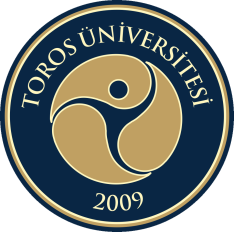                    TOROS ÜNİVERSİTESİ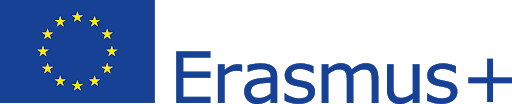                                             Erasmus+ Staj Hareketliliği / Giden Öğrenci                                                BAŞVURU FORMU2021/2022/2023 Akademik Yılları(Başvuru formunun bilgisayar ortamında doldurulması gerekmektedir).Kişisel BilgilerAkademik BilgilerBaşvuru İsim/Soyisim - İmza:			                            		                      Tarih:İsim - SoyisimT.C. Kimlik No/ Yabancı Kimlik NoUyruk:Doğum TarihiDoğum YeriTÜ uzantılı mail adresiCinsiyetKadın    Erkek  Telefon (GSM) Yakınıİsim – Soyisim:Telefon:İsim – Soyisim:Telefon:İsim – Soyisim:Telefon:İkamet Adresi1. Derece şehit ve gazi yakınlığı          Evet       Hayır             Evet ise kanıtlayıcı belge gerekmektedir.          Evet       Hayır             Evet ise kanıtlayıcı belge gerekmektedir.          Evet       Hayır             Evet ise kanıtlayıcı belge gerekmektedir.          Evet       Hayır             Evet ise kanıtlayıcı belge gerekmektedir.          Evet       Hayır             Evet ise kanıtlayıcı belge gerekmektedir.Engellilik durumunuz          Evet       Hayır             Evet ise kanıtlayıcı belge gerekmektedir.          Evet       Hayır             Evet ise kanıtlayıcı belge gerekmektedir.          Evet       Hayır             Evet ise kanıtlayıcı belge gerekmektedir.          Evet       Hayır             Evet ise kanıtlayıcı belge gerekmektedir.          Evet       Hayır             Evet ise kanıtlayıcı belge gerekmektedir.2828 sayılı sosyal hizmetler kanunu kapsamında hakkınızda koruma, bakım veya barınma kararı bulunuyor mu?          Evet       Hayır             Evet ise kanıtlayıcı belge gerekmektedir.          Evet       Hayır             Evet ise kanıtlayıcı belge gerekmektedir.          Evet       Hayır             Evet ise kanıtlayıcı belge gerekmektedir.          Evet       Hayır             Evet ise kanıtlayıcı belge gerekmektedir.          Evet       Hayır             Evet ise kanıtlayıcı belge gerekmektedir.Hem öğrenim hem staj faaliyetine aynı anda başvurup seçilmiş olunmadurumunda, -10 puan eksiltme hangi hareketliliğinize yansıtılsın?Öğrenim hareketliliğine -10 puan uygulansın. ☐    Staj hareketliliğine -10 puan uygulansın.         ☐    Sadece staj hareketliliğine başvurdum.           ☐ Öğrenim hareketliliğine -10 puan uygulansın. ☐    Staj hareketliliğine -10 puan uygulansın.         ☐    Sadece staj hareketliliğine başvurdum.           ☐ Öğrenim hareketliliğine -10 puan uygulansın. ☐    Staj hareketliliğine -10 puan uygulansın.         ☐    Sadece staj hareketliliğine başvurdum.           ☐ Öğrenim hareketliliğine -10 puan uygulansın. ☐    Staj hareketliliğine -10 puan uygulansın.         ☐    Sadece staj hareketliliğine başvurdum.           ☐ Öğrenim hareketliliğine -10 puan uygulansın. ☐    Staj hareketliliğine -10 puan uygulansın.         ☐    Sadece staj hareketliliğine başvurdum.           ☐ Hangi projeye başvuruyorsunuz?2019 Proje Dönemi Staj Hareketliliği ☐ 2020 Proje Dönemi Staj Hareketliliği ☐ 2020 ÇukurovaMED Staj Konsorsiyum ☐ 2019 Proje Dönemi Staj Hareketliliği ☐ 2020 Proje Dönemi Staj Hareketliliği ☐ 2020 ÇukurovaMED Staj Konsorsiyum ☐ 2019 Proje Dönemi Staj Hareketliliği ☐ 2020 Proje Dönemi Staj Hareketliliği ☐ 2020 ÇukurovaMED Staj Konsorsiyum ☐ 2019 Proje Dönemi Staj Hareketliliği ☐ 2020 Proje Dönemi Staj Hareketliliği ☐ 2020 ÇukurovaMED Staj Konsorsiyum ☐ 2019 Proje Dönemi Staj Hareketliliği ☐ 2020 Proje Dönemi Staj Hareketliliği ☐ 2020 ÇukurovaMED Staj Konsorsiyum ☐ Fakülte/Enstitü/Yüksek OkulBölümMevcut GNOSınıfÖğrenci NoVarsa son bir yıldaki TÜ Erasmus İngilizce Yeterlilik Notu100 üzerinden __________  / ____/____/20__ (tarih)100 üzerinden __________  / ____/____/20__ (tarih)100 üzerinden __________  / ____/____/20__ (tarih)100 üzerinden __________  / ____/____/20__ (tarih)100 üzerinden __________  / ____/____/20__ (tarih)100 üzerinden __________  / ____/____/20__ (tarih)Bölümünüzün Erasmus Koordinatörü(Bölüm koordinatörünüz için: https://erasmus.toros.edu.tr/makale/bolum-koordinatorleri-listesi-1077 (Bölüm koordinatörünüz için: https://erasmus.toros.edu.tr/makale/bolum-koordinatorleri-listesi-1077 (Bölüm koordinatörünüz için: https://erasmus.toros.edu.tr/makale/bolum-koordinatorleri-listesi-1077 (Bölüm koordinatörünüz için: https://erasmus.toros.edu.tr/makale/bolum-koordinatorleri-listesi-1077 (Bölüm koordinatörünüz için: https://erasmus.toros.edu.tr/makale/bolum-koordinatorleri-listesi-1077 (Bölüm koordinatörünüz için: https://erasmus.toros.edu.tr/makale/bolum-koordinatorleri-listesi-1077 Daha önce öğrenci öğrenim veya staj hareketliliğinden faydalandınız mı?Daha önce öğrenci öğrenim veya staj hareketliliğinden faydalandınız mı?Daha önce öğrenci öğrenim veya staj hareketliliğinden faydalandınız mı?Evet            Hayır  Evet ise tarihlerini belirtiniz.Öğrenim HareketliliğiStaj HareketliliğiDiğer:Evet ise tarihlerini belirtiniz.Başlangıç:Bitiş:Başlangıç:Bitiş:Başlangıç:Bitiş:Eğitim Kademesi                              Ön Lisans     Lisans      Yüksek Lisans       Doktora                                  Ön Lisans     Lisans      Yüksek Lisans       Doktora                                  Ön Lisans     Lisans      Yüksek Lisans       Doktora    Gerçekleştirmek istediğiniz staj hareketliliği için tahmini tarihleri belirtiniz.Toplam_______ Ay _______ Gün------/------/-------- den ------/------/-------- tarihine kadarToplam_______ Ay _______ Gün------/------/-------- den ------/------/-------- tarihine kadarToplam_______ Ay _______ Gün------/------/-------- den ------/------/-------- tarihine kadarBu başvuru formuna ek olarak güncel tarihli ve imzalı; Transkript ve Öğrenci Belgesi ve de Kimlik Kartı Fotokopisiyle birlikte 45 Evler Kampüsü Dış İlişkiler Şube Müdürlüğüne elden teslim ediniz.